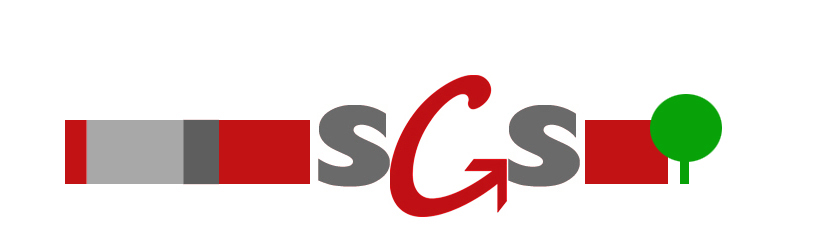 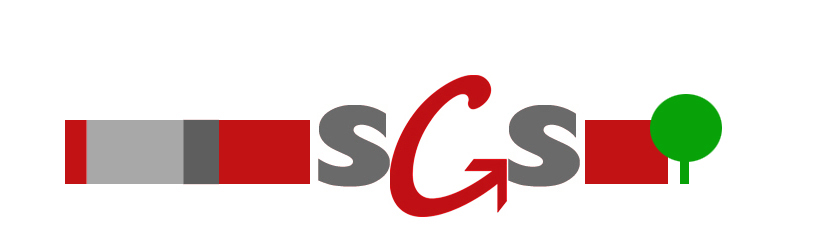 Bewerbungsformular Name, Vorname:Name, Vorname:Anschrift:Telefon:Email:Geburtsdatum:Fächer:Art des Praktikums:                 Art des Praktikums:                 gewünschter Zeitraum des Praktikums:gewünschter Zeitraum des Praktikums:Mentoren (wird von der Schule ausgefüllt):Mentoren (wird von der Schule ausgefüllt):In welchen Fächern möchten Sie Ihr Praktikum bei uns absolvieren?Welchen Stundenumfang hat Ihr angestrebtes Praktikum?An welchen Wochentagen können Sie Ihr Praktikum absolvieren?Gibt es in Ihrem Praktikum Arbeitsschwerpunkte? Wenn ja, welche?Sonstige Bemerkungen/Wünsche